嘉義縣108學年度高級中等學校青年領袖研習營錄取報到及活動須知.          同學，恭喜您錄取了，麻煩請您務必詳讀下列事項：一、日期：108年8月19日(星期一)二、時間：上午8：30至下午4：30止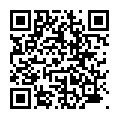 三、報到時間：上午8：30-9：00四、報到(研習)地點：嘉義縣人力發展所(203教室)(一)地址：嘉義縣太保市祥和二路東段8號。(嘉義縣人力發展所-QR code)(二)自行前往搭乘-大眾運輸工具，交通資訊： 　  1.高鐵太保站，公車捷運系統BRT【下車站名：縣政府站，每20分鐘一班。】　  2.高鐵太保站，嘉義縣公車【下車站名：縣政府站，朴子線/布袋線皆可搭乘】(三)交通車接送：1. 07：15 竹崎高中->2. 07：50 嘉義市火車站(前站)->3. 08：20 嘉義高鐵站(3號出口站內)->4. 08：30 嘉義縣人力發展所。五、全程參與研習於結業後，由嘉義縣政府頒發研習證明書。六、本課程共分三階段，本次為第一階段(第二及第三階段，預計於11月份(1天)、109年2月份(2天1夜)辦理，敬請留意本府相關訊息之公告)。七、攜帶物品：健保卡、身份證件(或學生證)、筆、筆記本、環保杯及環保餐具等。八、費用繳交：保險費23元。九、課程表：(如附件一)十、研習課程說明：(如附件二)十一、若有相關疑問，可洽承辦學校竹崎高中學務處林幸生主任(05-2611006#300)附件一：時間程序活動內容主持人/主講人08：30~09：00報到說明會議程序說明承辦學校郭春松校長09：00~09：10(10分鐘)開幕式致詞長官致詞嘉義縣政府教育處鄧進權處長09：10~10：00(50分鐘)專家分享CRC及學生參與校務會議相關法令探討林瑞霞老師/桃山人文館館長快樂公民學苑創辦人10：00~10：10(10分鐘)休息10：10~11：00(50分鐘)專家分享　教學現場的衝突與矛盾陳美娥/彰化縣立美和中學學務主任11：00~11：50(50分鐘)議題分享兒童權利公約介紹及在校園中的應用教育部青少年諮詢林宗洧代表11：50~12：50(60分鐘)午餐暨交流承辦學校郭春松校長12：50~13：00(10分鐘)清醒時刻短片播映承辦學校林幸生主任13：00~14：40(100分鐘)議題分享與實境遊戲學生權益經驗談與模擬校務會議臺灣青年民主協會成員14：40~15：00(20分鐘)休息15：00~16：00(60分鐘)結案產出擬訂小組校園行動方案臺灣青年民主協會成員16：00~16：30(30分鐘)小組分享與回顧及綜合座談嘉義縣政府教育處鄧進權處長16：30賦歸承辦學校 郭春松校長